TO THE DEAN’S OFFICE OF FACULTY OF AVIATION AND AERONAUTICAL SCIENCESI would like to take a leave of absence from the University due to the reason I have specified below Student’s;	Signature										.......................REASON FOR LEAVE OF ABSENCE:     Medical Reasons     Military Service     Financial and Family Reasons     OtherPlease spesify:…………………………………………………………..……………Iskenderun Technical University Undergarduate and Two-Year Program Examination RegulationArticle 31 – (1)If students on leave of absence don’t register for an approved  reason, due to the regulation all their rights and the scholarships they gain will be preserved for two semesters except legal obligations.Such leave  of absence periods are added to the maximum period of education. Name-SurnameID number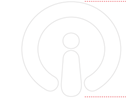 Student ID numberDepartmentFor how long do you wish to take a leave of absence?Mobile NumberAdressSupporting DocumentsHealth DocumentLow Income DocumentDetention documentMilitary Status DocumentOther reasons